Publicado en Madrid el 17/03/2023 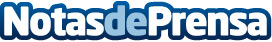 El Sistema de Ahorro Energético de GEE podría ahorrar 716 millones de euros a la Sanidad Pública y Privada de EspañaIngenieros biomédicos de GEE presentan el nuevo desarrollo del Sistema ROSS que permite un ahorro energético de hasta el 75% a los centros sanitariosDatos de contacto:Jennifer GálvezAll for One610 542 166Nota de prensa publicada en: https://www.notasdeprensa.es/el-sistema-de-ahorro-energetico-de-gee-podria_1 Categorias: Nacional Medicina Finanzas Innovación Tecnológica Sector Energético Actualidad Empresarial http://www.notasdeprensa.es